附件1：    企业报名表注：1.报名单位可以在本活动网上交流会上展示招聘需求，可与来自北京、上海、广州、西安、长沙等长沙知名高校毕业生直接对接；2.主办方将对报名企业进行审核，最终确定60家企业参与西安的线下现场引才活动。3.空中宣讲选中企业需提前配合录制企业视频宣讲资料。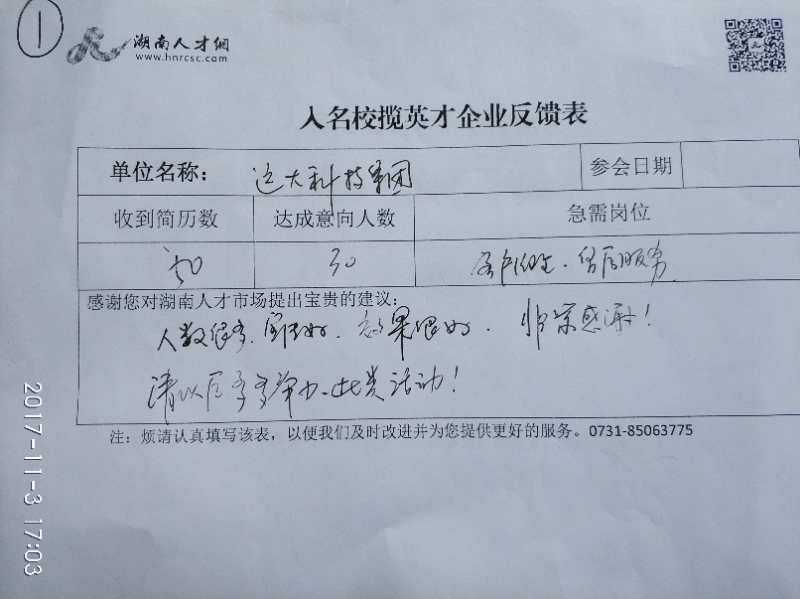 所属地区/园区企业名称参会人姓名职务性别身份证号码注：预定酒店需要办公电话手机号码联络QQ或微信是否参加空中宣讲企业授信  我司报名参与此次活动，保证提供的职位需求均真实、合法、有效，参会人承诺准时参加活动。 （盖 章）                   我司报名参与此次活动，保证提供的职位需求均真实、合法、有效，参会人承诺准时参加活动。 （盖 章）                   我司报名参与此次活动，保证提供的职位需求均真实、合法、有效，参会人承诺准时参加活动。 （盖 章）                 